Модульное задание 1На рисунке 1.1 приведена геологическая модель - схема наклонного пласта с двумя скважинами, имеющие забойные давления  и с указанием ,  - разности гипсометрических отметок забоев скважин 1, 2 и плоскости приведения.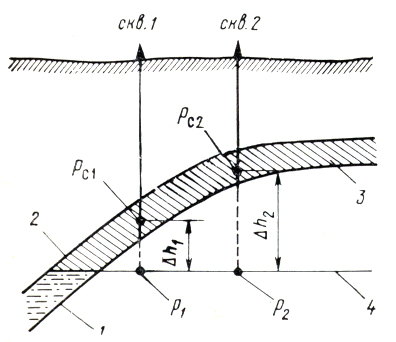 Рисунок 1.1.  Схема наклонного пласта:1 – водонасыщенная часть пласта; 2 – первоначальный контакт;3 – нефтенасыщенная часть; 4 – плоскость приведения1. Согласно схеме приведенное давление  для скважины 1 определяется по формулеA) B) C) D) E) 2. Согласно схеме приведенное давление  для скважины 2 определяется по формулеA) B) C) D) E) 3. Согласно схеме, если водонефтяной контакт поднялся на , а плоскость приведения осталось прежней, то приведенное давление  для скважины 1 определяется по формулеA) B) C) D) E) 4. Согласно схеме, если водонефтяной контакт поднялся на , а плоскость приведения осталось прежней, то приведенное давление  для скважины 2 определяется по формулеA) B) C) D) E) 5. Статический уровень – это уровень столба жидкости, установившейся в скважинеА) работающей при условии, что на него не действует атмосферное давлениеВ) после ее остановки при условии, что на него не действует атмосферное давлениеС) работающей при условии, что на него действует атмосферное давлениеD) после ее остановки при условии, что на него действует атмосферное давлениеЕ) во время отбора флюидов при условии, что межтрубное пространство открыто